Памятка туристу по программе:Сила природы Карелии, 3 дняНакануне поездки, с 18:00 до 22:00 вы получите смс сообщение с номером автобуса и контактным телефоном гидаПеред отъездомПроверьте наличие следующих документов: Оригинал российского паспорта.Для граждан других стран: иностранный паспорт, миграционная карта.Свидетельство о рождении для детей до 14 лет.Медицинский полис.Вещи в дорогуДля основной программы: Наличные деньги, так как на объектах маршрута могут отсутствовать терминалы оплаты или интернет.Удобная обувь на плоской нескользящей подошве. Рекомендуем взять запасную сменную обувь.Так как погода в Карелии переменчива, желательно иметь при себе дождевик или зонт.К вечеру и во время поездки по воде может быть прохладно, рекомендуем взять теплую одежду по сезону.Репелленты (средства от насекомых).Солнцезащитные средства.Необходимые медикаменты.Заселение в отели Время заселения с 14:00, время выселения – 12:00. В программе тура:Желаем вам приятного путешествия и хорошего настроения!1 ДЕНЬВ первый день тура вас ожидает экскурсионная программа по пути из Санкт-Петербурга в Карелию.Накануне вечером с 19:00 до 21:30 вы получите информацию в смс-сообщении: место и время встречи, ФИО гида, данные для связи и номер автобуса. Место посадки: г. СПб, м. пл. Восстания, Лиговский пр. 10, гостиница «Октябрьская».Автобус может стоять вдоль всей парковки.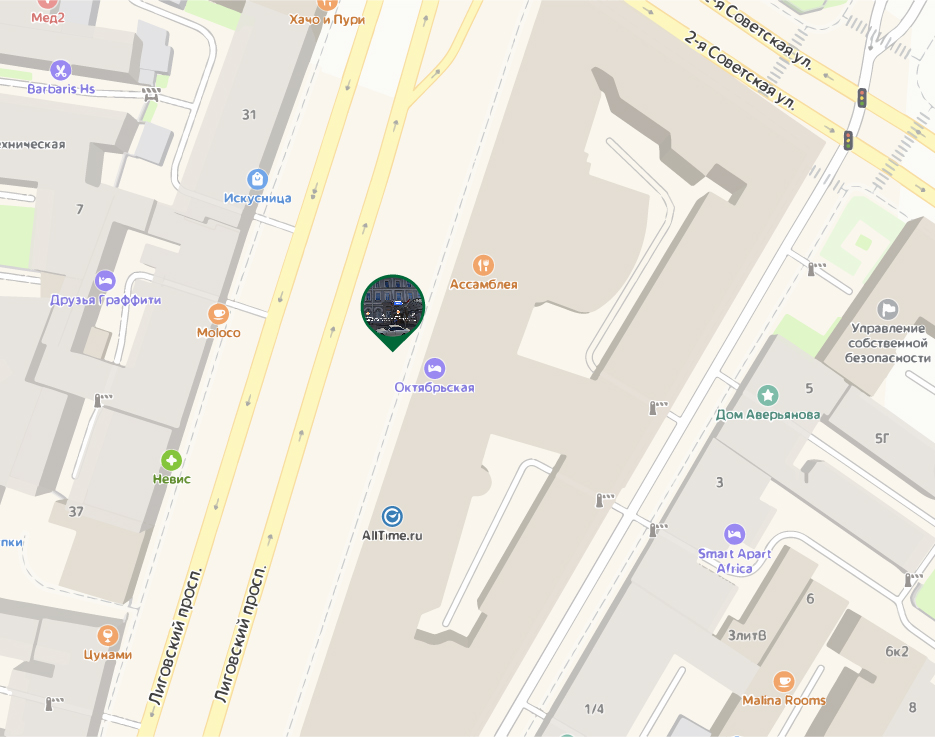 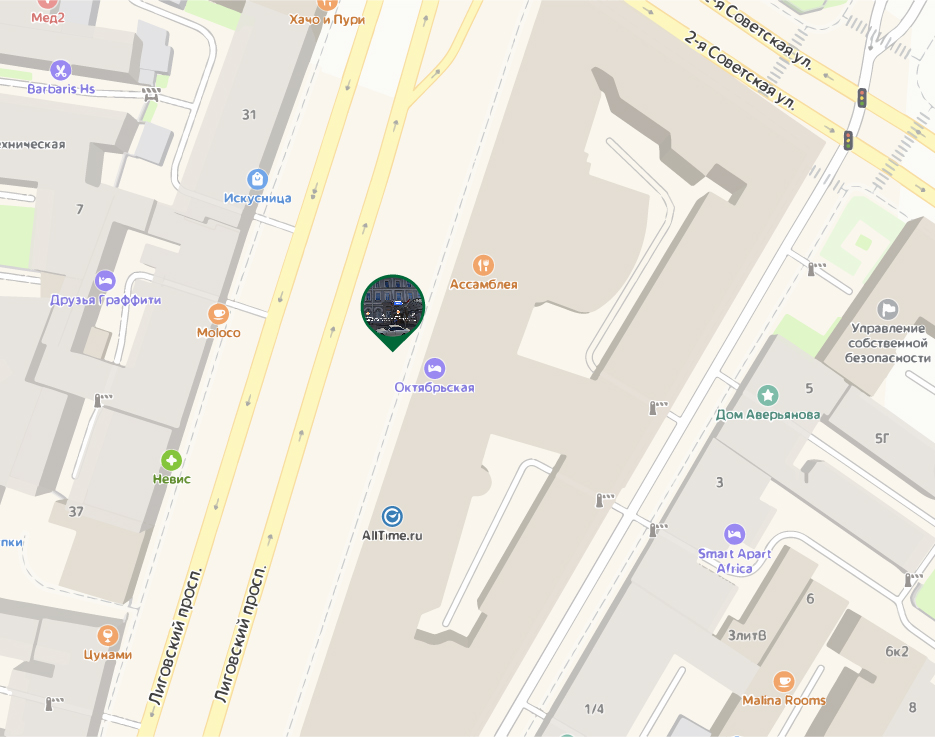 Дополнительная остановка. Место посадки: СПб., ст. м. «Озерки», Выборгское шоссе, остановка общественного транспорта.Ориентир: супермаркет «Окей»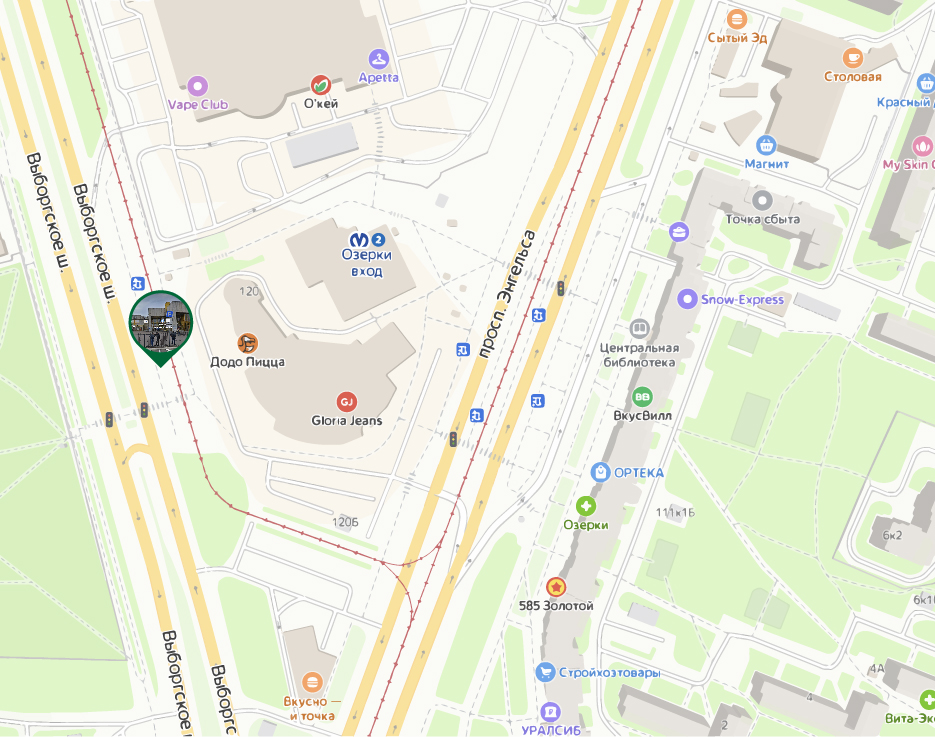 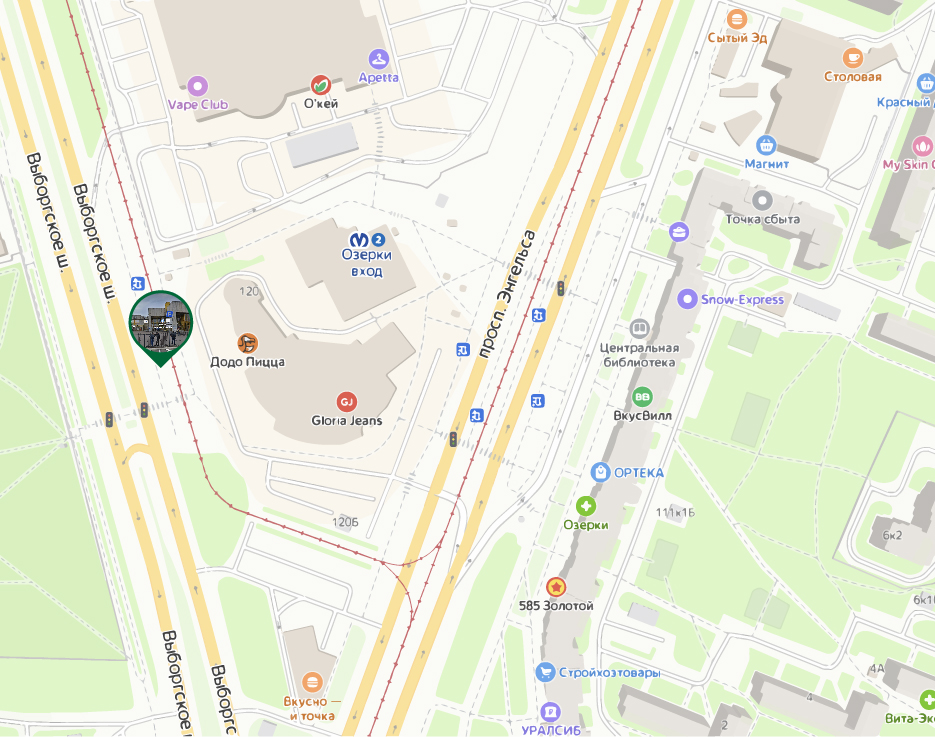 Далее экскурсионная программа с гидом-сопровождающим. В этот день тура у вас включены экскурсии и билеты по программе, кроме питания.  Заселение в загородный отель.2 ДЕНЬЗавтрак в отеле (включен в стоимость)Накануне вечером с 19:00 до 21:30 вы получите информацию в смс-сообщении: место и время встречи, ФИО гида, данные для связи и номер автобуса.Далее экскурсионная программа с гидом-сопровождающим. В этот день тура у вас включены все экскурсии и билеты по программе, кроме экотропы и питания.  Получение от гида ваучеров на экскурсии по желанию за дополнительную плату: в 3-й день: водная прогулка по Ладожским шхерамэкскурсия на Валаам на «Метеоре», Валаам и Ладожские шхеры.Заселение в отель Сортавала, согласно выбранной категории. Название отеля вам сообщит гид.3 ДЕНЬЗавтрак в отеле (кроме отелей категории «Бюджет»).  Выезд из отеля с вещами (освобождение номеров).Программа на выбор.Вариант 1.Основная программа с гидом-сопровождающим. В этот день тура у вас включены все экскурсии и билеты по программе, кроме питания.Вариант 2. Поездка к лесным водопадам по желанию за дополнительную плату. Освобождение номеров.Накануне вечером вам придет смс-сообщение с контактами водителя и с информацией  о том где вы сможете оставить свой багаж.Время подачи микроавтобуса: в 08:50 – 09:00 в г. Сортавала.По завершении поездки вас привезут в центр г. Сортавала. Свободное время в городе.Если вы приобрели программу «Водная прогулка по Ладожским шхерам», то место прибытия находится в пешей доступности до причала.Вариант 3. Водная прогулка по Ладожским шхерам по желанию за дополнительную плату.Освобождение номеров в 12:00.Внимание: проведение программы зависит от погодных условий. В 15:00 отправление катера. Посадка на катер по ваучеру, выданному гидом в 2-й день тура.Адрес причала: причал №2 напротив здания ратуши (ул. Ленина 18)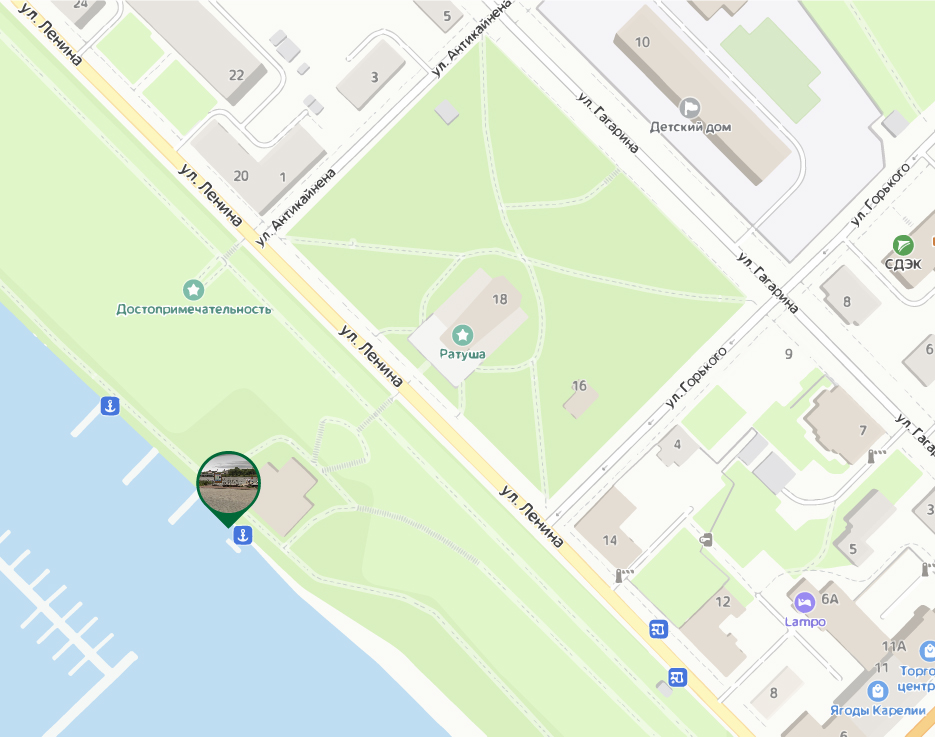 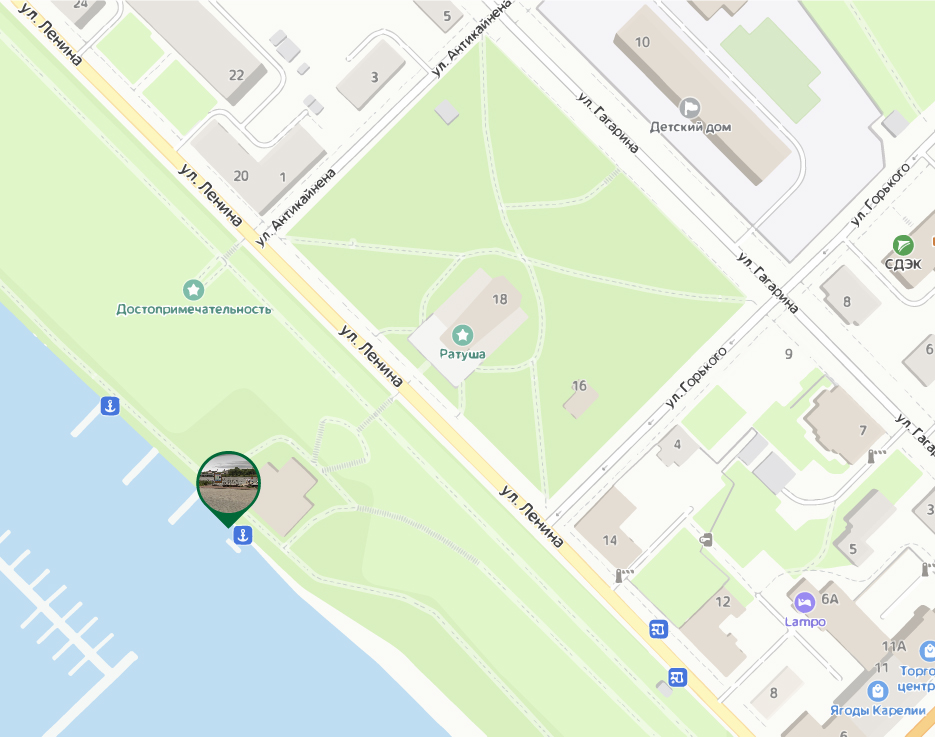 Возможно изменение места отправления, точная информация будет отправлена в смс-сообщении.После экскурсии вы возвращаетесь в Сортавала. Свободное время в городе.Вариант 4.Поездка на остров Валаам по желанию за дополнительную плату.  Накануне вечером вам придет смс-сообщение с информацией  о том где вы сможете оставить свой багаж.Внимание: проведение программы зависит от погодных условий. Наши отели расположены на разной удаленности от причала: от некоторых – буквально 7-10 минуты ходьбы. От таких отелей вы сможете добраться до причала самостоятельно.От более удаленных отелей предусмотрен трансфер. Информация по трансферу на причал и по посещению Валаама будет отправлена в смс-сообщении. Посадка на метеор осуществляется строго по ваучеру, выданному гидом в 2-й день тура. На острове вас встретит гид. Адрес причала: ориентир – г. Сортавала,  ул. Валаамская 1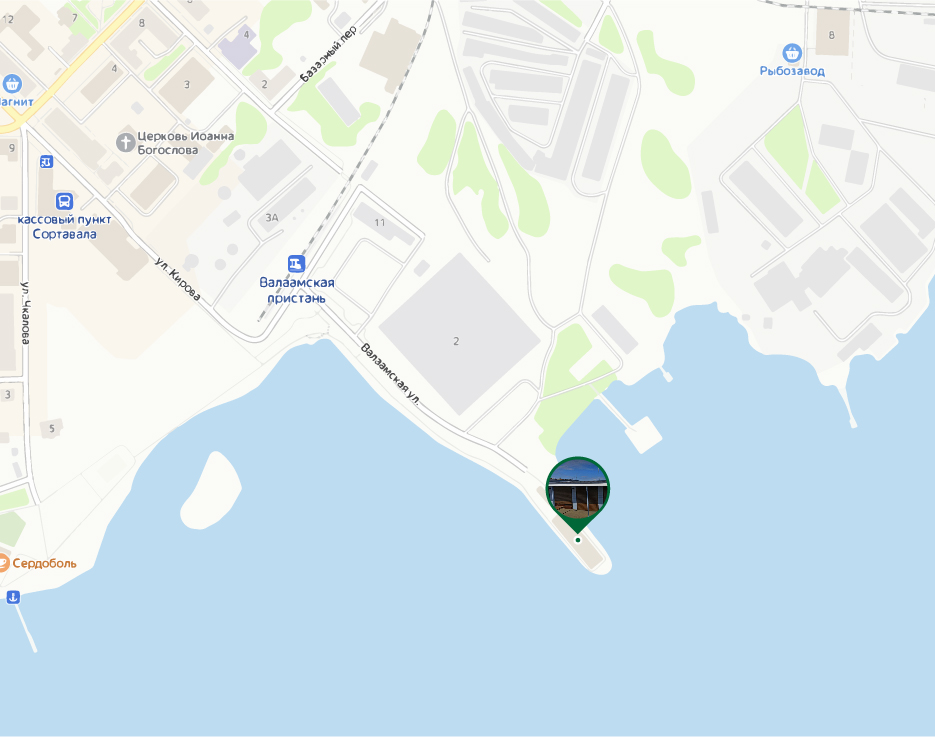 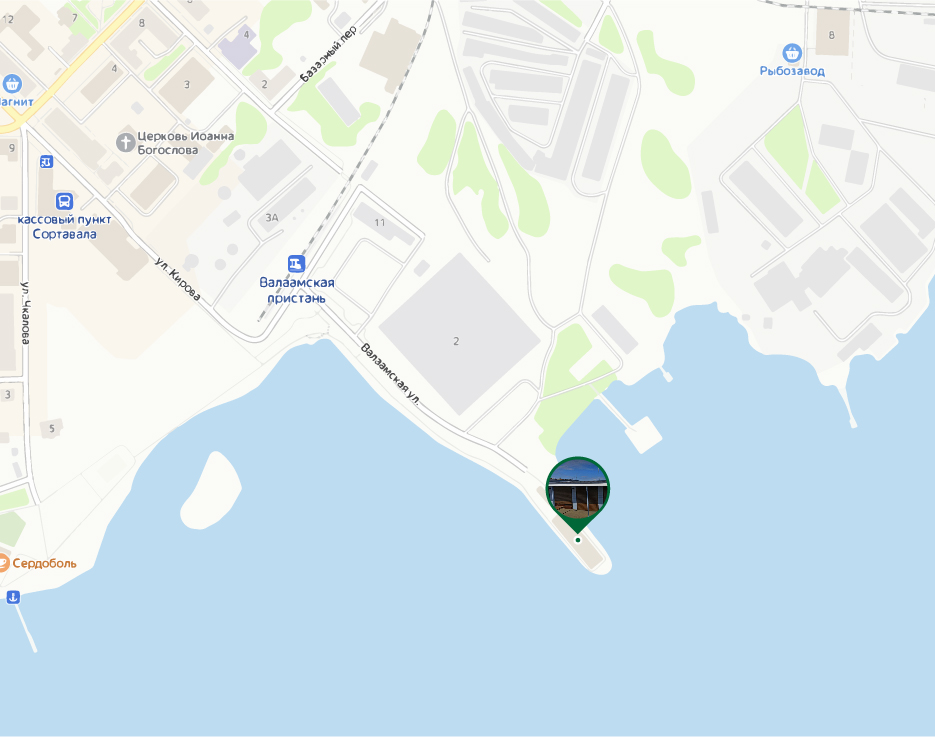 Возможно изменение места отправления, точная информация будет отправлена в смс-сообщении.Далее экскурсия по острову. По окончании экскурсионной программы вы вернетесь на причал и отправитесь на метеоре в Сортавала. Свободное время в городе.Вариант 5.Водная прогулка на катере с посещением Валаама и Ладожских шхер (оплачивается дополнительно, по желанию, в момент бронирование тура). Накануне вечером вам придет смс-сообщение с информацией  о том где вы сможете оставить свой багаж.Внимание: проведение программы зависит от погодных условий. Наши отели расположены на разной удаленности от причала: от некоторых – буквально 7-10 минуты ходьбы. От таких отелей вы сможете добраться до причала самостоятельно.От более удаленных отелей предусмотрен трансфер. Информация по трансферу на причал и по посещению Валаама будет отправлена в смс-сообщении. Посадка на катер осуществляется строго по ваучеру, выданному гидом в 2-й день тура.

Адрес причала: причал №2 напротив здания ратуши (ул. Ленина 18)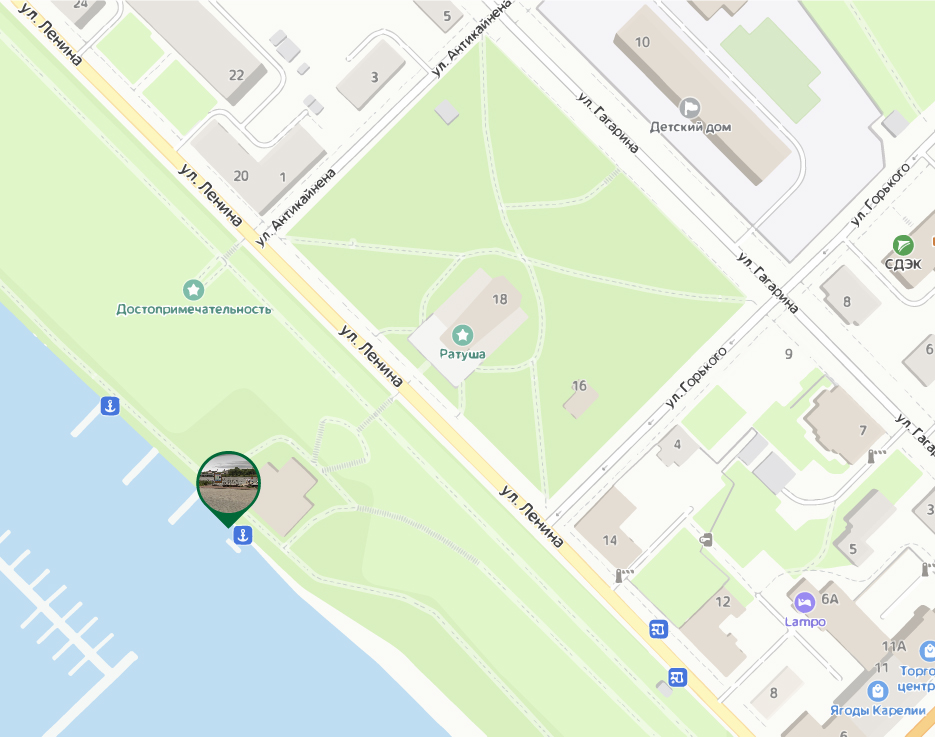 Возможно изменение места отправления, точная информация будет отправлена в смс-сообщении.Самостоятельное изучение Валаама, без экскурсии и гида. На острове вы можете воспользоваться картой Валаама, перейдя по QR-коду.После программы вы возвращаетесь в Сортавала. ОБЩЕЕ ЗАВЕРШЕНИЕ ДЛЯ ВСЕХ ПРОГРАММЕсли вы оставили ваш багаж в комнате хранения, то вечером с 17:30 до 17:40 комната будет открыта, просьба в это время забрать ваши вещи.Ориентировочное время отправления группы в Санкт-Петербург 18:00. Точное время отправления и место посадки вам сообщит гид.Место посадки на автобус: г. Сортавала, ул. Суворова, 1. Ориентир: рыбный магазин «Järvikala».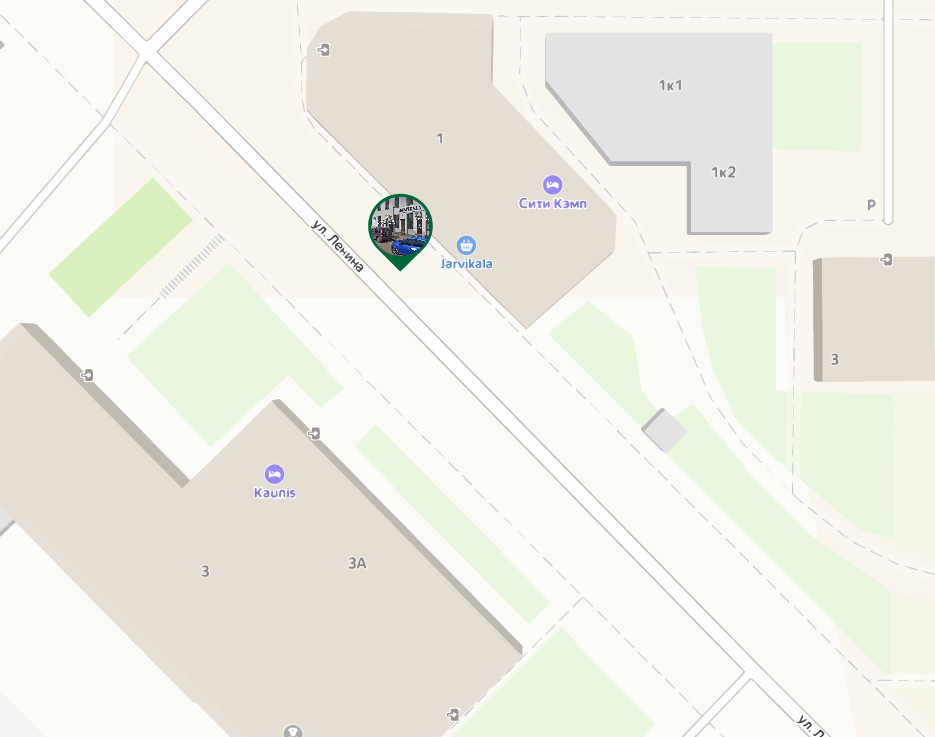 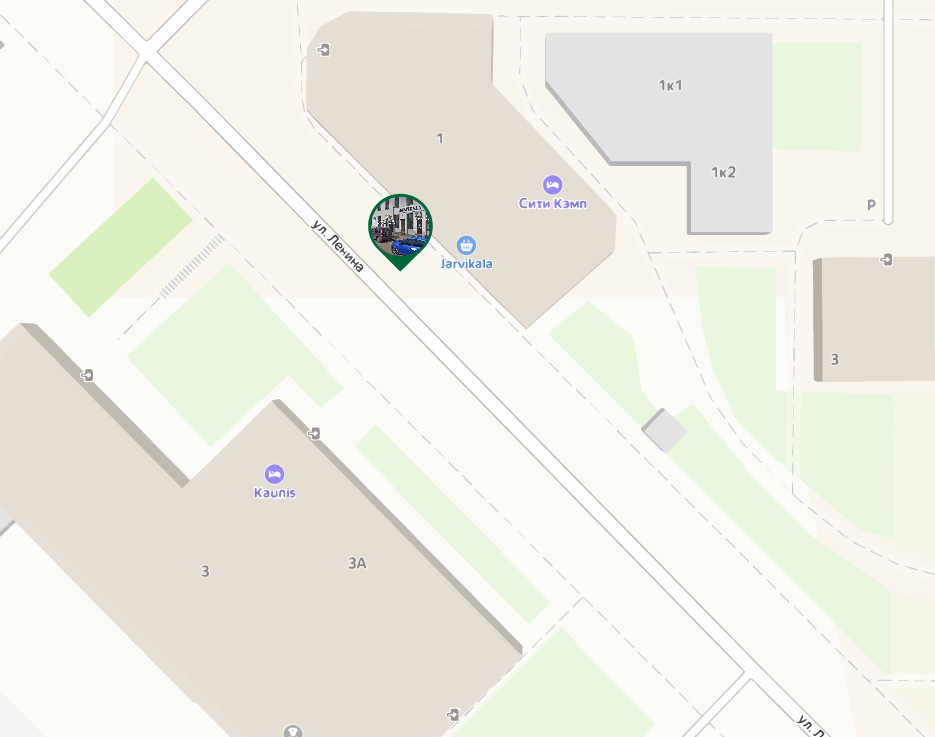 Обратите внимание: по постановлению правительства, обязательный платёж 100 руб. за посещение объекта «Белые мосты». Оплата на сайте oopt-rk.ru.По постановлению правительства, обязательный платёж 100 руб. за посещение Валаама. Оплата на сайте oopt-rk.ru.